Общероссийский телефон доверия для детей, подростков и их родителейЕсли вы чувствуете: стыд, вину, обиду, злость, боль, одиночество, тоску, отчаяние, безысходность, тревогу …Если у вас проблемы: со сверстниками, с учителями, с родителями или близкими людьми…Если вы переживаете: насилие, жестокое обращение, травлю, унижение, утрату …Если у вас есть вопросы, на которые вы не можете найти ответы …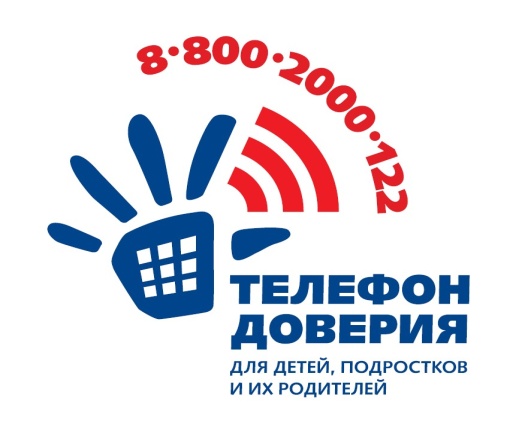 